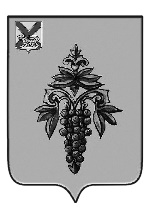 АДМИНИСТРАЦИЯ ЧУГУЕВСКОГО МУНИЦИПАЛЬНОГО РАЙОНА ПРИМОРСКОГО КРАЯ ПОСТАНОВЛЕНИЕ20 февраля 2020 года                   с. Чугуевка                                             102-НПАОб утверждении муниципальной программы «Содержание и благоустройство Чугуевского муниципального округа»               на 2020-2027 годы(с изменениями: от 21 мая 2020 года № 355-НПА, от 01 марта 2021 года            № 185-НПА, от 28 мая 2021 года № 493-НПА, от 08 февраля 2022 года № 89-НПА, от 14 февраля 2023 года № 147-НПА, от 22 мая 2023 года № 460-НПА, от 01 апреля 2024 года №267-НПА, от 14 мая 2024 г. № 393-НПА)Руководствуясь Федеральным законом от 06 октября 2003 года № 131-ФЗ «Об общих принципах организации местного самоуправления в Российской Федерации», Законом Приморского края от 16 сентября 2019 года № 570-КЗ «О Чугуевском муниципальном округе», статьей 32 Устава Чугуевского муниципального района, администрация Чугуевского муниципального районаПОСТАНОВЛЯЕТ:1. Утвердить прилагаемую муниципальную программу «Содержание и благоустройство Чугуевского муниципального округа» на 2020 - 2024 годы. 2. Настоящее постановление подлежит опубликованию и размещению на официальном сайте Чугуевского муниципального района в сети Интернет и распространяет своё действие на правоотношения, возникшие с 01 января                    2020 года.3. Контроль за исполнением настоящего постановления возложить на заместителя главы администрации Чугуевского муниципального района                     И.В. Науменко.И.о. главы администрации Чугуевского муниципального района                                        Н.В. КузьменчукУтвержденпостановлением администрацииЧугуевского муниципального районаот «20» февраля 2020 года № 102-НПАПАСПОРТМУНИЦИПАЛЬНОЙ ПРОГРАММЫ«Содержание и благоустройство Чугуевского муниципального округа» на 2020-2027 годы˂*˃ - Подлежит ежегодной корректировке исходя из возможностей бюджета Чугуевского муниципального округа на соответствующий год.ОБЩАЯ ХАРАКТЕРИСТИКА СФЕРЫ РЕАЛИЗАЦИИПРОГРАММЫ И ПРОГНОЗ ЕЕ РАЗВИТИЯВажнейшей задачей администрации Чугуевского муниципального округа является формирование и обеспечение, комфортной и благоприятной среды для проживания населения, в том числе реализация мероприятий по благоустройству, озеленению, улучшению санитарного состояния и архитектурно-художественного оформления населенных пунктов. С развитием промышленного производства на территории Чугуевского муниципального округа становится все более актуальной проблема охраны окружающей среды. Не ухоженность парков и скверов, устаревшие архитектурные формы - все это негативно влияет на эмоциональное состояние и качество жизни населения.Отдельно, но не менее остро существует проблема содержания мест захоронения. На территории Чугуевского муниципального округа действует 30 мест захоронения. Актуальным является реализация мероприятий, направленных на создание и поддержание инфраструктуры кладбищ. Территории, занимаемые кладбищами, должны содержаться в соответствии с законодательством, что определяет необходимость реализации в рамках муниципальной программы мероприятия по текущему содержанию мест захоронения.Немаловажной значимостью так же обладает проблема эвакуации невостребованных умерших, чья численность ежегодно увеличивается.Решение выше указанных проблем требует системного подхода. Что оправдывает применение программного метода. Решение проблемы благоустройства территории муниципального образования способствует обеспечению устойчивого социально-экономического развития округа, повышению привлекательности его внешнего вида.2. ЦЕЛИ И ЗАДАЧИ ПРОГРАММЫОсновной целью Программы является повышение уровня комфортности жизнедеятельности граждан посредством благоустройства территории Чугуевского муниципального округа.Для достижения цели Программы предусматривается решение следующих задач:- осуществление мероприятий по поддержанию порядка, благоустройства, архитектурно-художественного оформления и санитарного состояния на территории Чугуевского муниципального округа;- обеспечение формирования единого облика Чугуевского муниципального округа;- создание условий для функционирования мест погребения;- текущее содержание мест захоронения.Реализация Программы позволит: - организовать привлекательный внешний облик Чугуевского муниципального округа;- обеспечить надлежащее содержание мест захоронения на территории;- обеспечить оказание услуг по эвакуации невостребованных умерших;- обеспечить необходимой инфраструктурой действующие общественные муниципальные кладбища.3. ЦЕЛЕВЫЕ ИНДИКАТОРЫ И ПОКАЗАТЕЛИ ПРОГРАММЫПоказатели (индикаторы), соответствующие целям и задачам Программы, представлены в приложении № 1 к Программе. 4. ПЕРЕЧЕНЬ МЕРОПРИЯТИЙ ПРОГРАММЫОбобщенная характеристика мероприятий, предлагаемых к реализации для решения поставленных Программой задач, отражена в приложении № 2 к Программе. Перечень мероприятий Программы носит открытый характер и предусматривает возможность корректировки и дополнения.5. МЕХАНИЗМ РЕАЛИЗАЦИИ ПРОГРАММЫМеханизм реализации Программы направлен на эффективное планирование хода исполнения основных мероприятий, обеспечение контроля исполнения Программных мероприятий, проведению мониторинга состояния работ по выполнению Программы, выработку решений, при возникновении отклонений хода работ от плана мероприятий Программы.Общее руководство реализацией Программы осуществляется заместителем главы администрации Чугуевского муниципального округа, курирующего вопросы благоустройства, текущее управление возлагается на управление жизнеобеспечения администрации Чугуевского муниципального округа.Заместитель главы администрации Чугуевского муниципального округа, курирующий вопрос по благоустройству, обеспечивает координацию действий исполнителей Программы, контролирует целенаправленное и эффективное использование финансирования на выполнение намеченных мероприятий. Ответственный исполнитель:- обеспечивают реализацию Программы в соответствии с планом мероприятий и в пределах средств, предусмотренных бюджетом Чугуевского муниципального округа на соответствующий финансовый год и плановый период;- вносит в установленном порядке предложения по уточнению мероприятий Программы с учетом складывающейся социально-экономической ситуации;- организует реализацию Программы, обеспечивает внесение изменений в Программу и несет ответственность за достижение целевых индикаторов (показателей) Программы, а также ожидаемых результатов ее реализации;- предоставляет ежеквартально, в срок до 25 числа месяца, следующего за отчетным кварталом, в управление экономического развития и потребительского рынка:- информацию о степени выполнения отдельных мероприятий Программы;- информацию о расходовании бюджетных средств на реализацию Программы;- сведения о достижении значений целевых индикаторов (показателей) Программы;- подготавливает до 1 марта года, следующего за отчетным годом, годовой отчет о ходе реализации и оценке эффективности реализации Программы;- ежегодно, не позднее 15 декабря текущего финансового года, направляет в финансовое управление и управление экономического развития и потребительского рынка план реализации Программы на очередной финансовый год и плановый период.Решение о внесении изменений в Программу и отдельные мероприятия принимается ответственным исполнителем при условии, что планируемые изменения не приведут к ухудшению плановых значений целевых индикаторов (показателей) Программы, а также к увеличению сроков исполнения мероприятий Программы.Решение администрации Чугуевского муниципального округа о внесении изменений, приостановлении или досрочном прекращении реализации муниципальной программы, принятое в соответствии с предложениями, изложенными в годовом отчете, оформляются ответственным исполнителем постановлением администрации Чугуевского муниципального округа.Оценка эффективности реализации Программы производится в соответствии с постановлением администрации Чугуевского муниципального округа от 02 сентября 2020 года № 658-НПА «Об утверждении Порядка принятия решений о разработке, формирования, реализации и проведения оценки эффективности реализации муниципальных программ в Чугуевском муниципальном округе».6. РЕСУРСНОЕ ОБЕСПЕЧЕНИЕ ПРОГРАММЫИсточники финансирования Программы указаны в приложении № 3 к Программе.7. СРОКИ И ЭТАПЫ РЕАЛИЗАЦИИ ПРОГРАММЫПрограмма реализуется в 2020 – 2027 годах в один этап.СВЕДЕНИЯ О ЦЕЛЕВЫХ ИНДИКАТОРАХ, ПОКАЗАТЕЛЯХ МУНИЦИПАЛЬНОЙ ПРОГРАММЫ«Содержание и благоустройство Чугуевского муниципального округа» на 2020-2027 годыОБОБЩЕННАЯ ХАРАКТЕРИСТИКАРЕАЛИЗУЕМЫХ В СОСТАВЕ МУНИЦИПАЛЬНОЙ ПРОГРАММЫ ПОДПРОГРАММ И ОТДЕЛЬНЫХ МЕРОПРИЯТИЙ«Содержание и благоустройство Чугуевского муниципального округа» на 2020-2027 годыИНФОРМАЦИЯО РЕСУРСНОМ ОБЕСПЕЧЕНИИ ПРОГРАММЫ ЗА СЧЕТ СРЕДСТВ БЮДЖЕТА ЧУГУЕВСКОГО МУНИЦИПАЛЬНОГО ОКРУГА И ПРИВЛЕКАЕМЫХ СРЕДСТВ ФЕДЕРАЛЬНОГО БЮДЖЕТА, КРАЕВОГО БЮДЖЕТА, БЮДЖЕТОВ ГОСУДАРСТВЕННЫХ ВНЕБЮДЖЕТНЫХ ФОНДОВ, ИНЫХ ВНЕБЮДЖЕТНЫХ ИСТОЧНИКОВ«Содержание и благоустройство Чугуевского муниципального округа» на 2020-2027 годыПРОГНОЗ СВОДНЫХ ПОКАЗАТЕЛЕЙ МУНИЦИПАЛЬНЫХ ЗАДАНИЙ НА ОКАЗАНИЕМУНИЦИПАЛЬНЫХ УСЛУГ (ВЫПОЛНЕНИЕ РАБОТ) МУНИЦИПАЛЬНЫМИ КАЗЕННЫМИ, БЮДЖЕТНЫМИ И АВТОНОМНЫМИ УЧРЕЖДЕНИЯМИ ПО МУНИЦИПАЛЬНОЙ ПРОГРАММЕ«Содержание и благоустройство Чугуевского муниципального округа» на 2020-2027 годыОтветственный исполнитель Программы                        Управление жизнеобеспечения администрации Чугуевского муниципального округаСоисполнители ПрограммыСоисполнителей нетСтруктура ПрограммыПодпрограмм – нет. Программа включает выполнение отдельных мероприятий:«Организация мероприятий по благоустройству Чугуевского муниципального округа»;«Организация ритуальных услуг и содержание мест захоронения Чугуевского муниципального округа»;«Предоставление субсидий юридическим лицам (за исключением муниципальных учреждений), индивидуальным предпринимателям, физическим лицам производителям товаров, услуг».Реквизиты нормативных правовых актов, которыми утверждены государственныепрограммы Российской Федерации, Приморского края                         Цель Программы                                             Повышение уровня комфортности жизнедеятельности граждан посредством благоустройства территории Чугуевского муниципального округа.Задачи Программы                                           Совершенствование системы комплексного благоустройства, осуществление мероприятий по поддержанию порядка и санитарного состояния, обеспечение формирования единого облика Чугуевского муниципального округа;Создание условий для функционирования мест погребения;Текущее содержание мест захоронения;Целевые индикаторы, показатели Программы                   Территории Чугуевского муниципального округа, на которых проведены процедуры благоустройства, м2.Количество инициативных проектов, реализуемых на территории Чугуевского муниципального округа, шт.Количество кладбищ, на которых проведены работы по текущему содержанию мест захоронения, шт. Количество кладбищ, на которых проведены кадастровые работ по установлению границ, шт.Количество кладбищ, на которых проведены работы по инвентаризации кладбищ и мест захоронений на кладбищах, шт.Этапы и сроки реализации Программы                         2020 - 2027 годы, в один этапОбъем средств бюджета Чугуевского муниципального округа на финансирование муниципальной программыОбщий объем финансирования мероприятий Программы составляет: 73 106 134,10 рублей, в том числе по годам:2020 год – 6 975 913,92 рублей;2021 год – 7 711 812,92 рублей;2022 год – 10 534 830,00 рублей;2023 год – 6 778 961,20 рублей;2024 год – 24 564 669,06;2025 год – 5 511 511,00 рублей;2026 год – 5 514 218,00 рублей;2027 год – 5 514 218,00 рублей. В том числе:- бюджет Чугуевского муниципального округа составляет 66 082 910,10 рублей, в том числе по годам: 2020 год – 6 975 913,92 рублей;2021 год – 7 711 812,92 рублей;2022 год – 10 450 000,00 рублей;2023 год – 6 687 005,20 рублей;2024 год – 17 908 178,06 рублей;2025 год – 5 450 000,00 рублей;2026 год – 5 450 000,00 рублей;2027 год – 5 450 000,00 рублей.- бюджет Приморского края составляет 7 023 224,00 рублей, в том числе по годам:2020 год – 0,00 рублей;2021 год – 0,00 рублей;2022 год – 84 830,00 рублей;2023 год – 91 956,00 рублей;2024 год – 6 656 491,00 рублей;2025 год – 61 511,00 рублей;2026 год – 64 218,00 рублей;2027 год – 64 218,00 рублей.Ожидаемые результаты реализации Программы                  В результате реализации программы планируется:Благоустроить территории мест массового пребывания населения, осуществить работу по кошению сорной растительности, предотвратить массовое загрязнение территорий Чугуевского муниципального округа 15000 м2;Реализовать 2 инициативных проекта на территории Чугуевского муниципального округа;Обеспечить ежегодное надлежащее содержание мест захоронений на 30 кладбищах Чугуевского муниципального округа;Провести кадастровые работы по установлению границ на 26 кладбищах;Выполнить на 30 кладбищах Чугуевского муниципального округа работы по инвентаризации кладбищ и мест захоронений на них.Приложение № 1к муниципальной программе «Содержание и благоустройство Чугуевского муниципального округа» на 2020-2027 годы№ п/пЦелевой индикатор\показательЕд. изм.Значение целевого индикатора, показателяЗначение целевого индикатора, показателяЗначение целевого индикатора, показателяЗначение целевого индикатора, показателяЗначение целевого индикатора, показателяЗначение целевого индикатора, показателяЗначение целевого индикатора, показателяЗначение целевого индикатора, показателяЗначение целевого индикатора, показателя№ п/пЦелевой индикатор\показательЕд. изм.Отчетный финансовый 20192020 20212022202320242025202620271Территории Чугуевского муниципального округа, на которых проведены процедуры благоустройствам215 00015 00015 00015 00015 00015 00015 00015 00015 0002Количество инициативных проектов, реализуемых на территории Чугуевского муниципального округа (ежегодно)шт.0000110003Количество кладбищ, на которых проведены работы по текущему содержанию мест захороненияшт.3030303030303030304Количество кладбищ, на которых проведены кадастровые работы по установлению границшт.1112125775Количество кладбищ, на которых проведены работы по инвентаризации кладбищ и мест захоронений на нихшт.00000171300Приложение № 2к муниципальной программе «Содержание и благоустройство Чугуевского муниципального округа» на 2020-2027 годы№ п/пНаименование подпрограммы, отдельного мероприятия муниципальной программыОтветственный исполнитель, соисполнитель, главный распорядитель бюджетных средствСрок реализацииСрок реализацииСрок реализации№ п/пНаименование подпрограммы, отдельного мероприятия муниципальной программыОтветственный исполнитель, соисполнитель, главный распорядитель бюджетных средствНачало реализации подпрограммы, отдельного мероприятияОкончания реализации подпрограммы, отдельного мероприятияОжидаемый результат(краткое описание)№ п/пНаименование подпрограммы, отдельного мероприятия муниципальной программыОтветственный исполнитель, соисполнитель, главный распорядитель бюджетных средствНачало реализации подпрограммы, отдельного мероприятияОкончания реализации подпрограммы, отдельного мероприятияОжидаемый результат(краткое описание)№ п/пНаименование подпрограммы, отдельного мероприятия муниципальной программыОтветственный исполнитель, соисполнитель, главный распорядитель бюджетных средствНачало реализации подпрограммы, отдельного мероприятияОкончания реализации подпрограммы, отдельного мероприятияОжидаемый результат(краткое описание)1.Организация мероприятий по содержанию и благоустройству Чугуевского муниципального округаУправление жизнеобеспечения администрации Чугуевского муниципального округа20202027Повышение уровня комфортности жизнедеятельности граждан посредством благоустройства территории Чугуевского муниципального округа1.1.Содержание и благоустройство территорий Чугуевского муниципального округаУправление жизнеобеспечения администрации Чугуевского муниципального округа20202020Повышение уровня комфортности жизнедеятельности граждан посредством благоустройства территории Чугуевского муниципального округа1.1.1.Уборка мусора в общественных местах и местах общего пользования с последующим вывозомУправление жизнеобеспечения администрации Чугуевского муниципального округа20202020Повышение уровня комфортности жизнедеятельности граждан посредством благоустройства территории Чугуевского муниципального округа1.1.2.Сбор опавшей листвы и сухих веток при проведении субботников с последующим вывозомУправление жизнеобеспечения администрации Чугуевского муниципального округа20202020Повышение уровня комфортности жизнедеятельности граждан посредством благоустройства территории Чугуевского муниципального округа1.1.3.Окраска и мелкий ремонт урн, скамеек, ограждений и спортивного инвентаряУправление жизнеобеспечения администрации Чугуевского муниципального округа20202020Повышение уровня комфортности жизнедеятельности граждан посредством благоустройства территории Чугуевского муниципального округа1.1.4.Уборка несанкционированных свалокУправление жизнеобеспечения администрации Чугуевского муниципального округа20202020Повышение уровня комфортности жизнедеятельности граждан посредством благоустройства территории Чугуевского муниципального округа1.1.5.Очистка от снега и наледи территорий общего пользованияУправление жизнеобеспечения администрации Чугуевского муниципального округа20202020Повышение уровня комфортности жизнедеятельности граждан посредством благоустройства территории Чугуевского муниципального округа1.1.6.Спиливание и кронирование деревьевУправление жизнеобеспечения администрации Чугуевского муниципального округа20202020Повышение уровня комфортности жизнедеятельности граждан посредством благоустройства территории Чугуевского муниципального округа1.1.7.Кошение сорной растительностиУправление жизнеобеспечения администрации Чугуевского муниципального округа20202020Повышение уровня комфортности жизнедеятельности граждан посредством благоустройства территории Чугуевского муниципального округа1.1.8.Снос самовольных построек и перенос иных объектов на территории Чугуевского муниципального округаУправление жизнеобеспечения администрации Чугуевского муниципального округа20202020Повышение уровня комфортности жизнедеятельности граждан посредством благоустройства территории Чугуевского муниципального округа1.1.9.Оказание услуг по уборке общественных территорийУправление жизнеобеспечения администрации Чугуевского муниципального округа20202020Повышение уровня комфортности жизнедеятельности граждан посредством благоустройства территории Чугуевского муниципального округа1.1.10.Приобретение и установка указателей с наименованием улицУправление жизнеобеспечения администрации Чугуевского муниципального округа20212021Повышение уровня комфортности жизнедеятельности граждан посредством благоустройства территории Чугуевского муниципального округа1.1.11.Устройство, ремонт пешеходных дорожек Управление жизнеобеспечения администрации Чугуевского муниципального округа20212021Повышение уровня комфортности жизнедеятельности граждан посредством благоустройства территории Чугуевского муниципального округа1.1.12.Предоставление субсидии бюджетным учреждениям на финансовое обеспечение  муниципального задания на оказание  муниципальных услуг (выполнение работ)Управление жизнеобеспечения администрации Чугуевского муниципального округа20212027Повышение уровня комфортности жизнедеятельности граждан посредством благоустройства территории Чугуевского муниципального округа1.2.Погашение просроченной кредиторской задолженности бюджетных и автономных учреждений, предоставление субсидии на иные целиУправление жизнеобеспечения администрации Чугуевского муниципального округа20212021Повышение уровня комфортности жизнедеятельности граждан посредством благоустройства территории Чугуевского муниципального округа1.3.Содержание мест (площадок) накопления твердых бытовых отходов202220221.4.Реализация проектов инициативного бюджетирования202320241.4.1.Инициативный проект «Пешеходная дорожка» в с. Чугуевка, ул. Комсомольская- ул. Октября202320231.4.2.Инициативный проект «Стела, с. Чугуевка»202420241.5.Реализация проектов инициативного бюджетирования по направлению «Твой проект» («Пешеходная дорожка к Храму»)202420241.6.Реализация проектов инициативного бюджетирования по направлению «Твой проект» («от Парка к Школе»)202420241.7.Расходы на приобретение техники202420242.Организация ритуальных услуг и содержание мест захоронения Чугуевского муниципального округаУправление жизнеобеспечения администрации Чугуевского муниципального округа20202027Обеспечение надлежащего содержания мест захоронения на территории округа;Обеспечение оказания услуг по эвакуации невостребованных умерших;Обеспечение необходимой инфраструктурой действующих общественных муниципальных кладбищ2.1.Содержание мест захороненияУправление жизнеобеспечения администрации Чугуевского муниципального округа20202020Обеспечение надлежащего содержания мест захоронения на территории округа;Обеспечение оказания услуг по эвакуации невостребованных умерших;Обеспечение необходимой инфраструктурой действующих общественных муниципальных кладбищ2.2.Кошение травы, по периметру кладбищУправление жизнеобеспечения администрации Чугуевского муниципального округа20202020Обеспечение надлежащего содержания мест захоронения на территории округа;Обеспечение оказания услуг по эвакуации невостребованных умерших;Обеспечение необходимой инфраструктурой действующих общественных муниципальных кладбищ2.3.Погребение невостребованных трупов и (или) их останковУправление жизнеобеспечения администрации Чугуевского муниципального округа20202021Обеспечение надлежащего содержания мест захоронения на территории округа;Обеспечение оказания услуг по эвакуации невостребованных умерших;Обеспечение необходимой инфраструктурой действующих общественных муниципальных кладбищ2.4.Проведение кадастровых работ по установлению границ кладбищУправление жизнеобеспечения администрации Чугуевского муниципального округа20212027Обеспечение надлежащего содержания мест захоронения на территории округа;Обеспечение оказания услуг по эвакуации невостребованных умерших;Обеспечение необходимой инфраструктурой действующих общественных муниципальных кладбищ2.5Предоставление субсидии бюджетным учреждениям на финансовое обеспечение  муниципального задания на оказание  муниципальных услуг (выполнение работ)Управление жизнеобеспечения администрации Чугуевского муниципального округа20212027Обеспечение надлежащего содержания мест захоронения на территории округа;Обеспечение оказания услуг по эвакуации невостребованных умерших;Обеспечение необходимой инфраструктурой действующих общественных муниципальных кладбищ2.6.Субвенции бюджетам муниципальных образований Приморского края на осуществление отдельного государственного полномочия по возмещению специализированным службам по вопросам похоронного дела стоимости услуг по погребению умерших, не подлежащих обязательному социальному страхованию на случай временной  нетрудоспособности и в связи с материнством на день смерти и не являющихся пенсионерами, а также в случае рождения мертвого ребенка по истечении 154 дней беременности, предоставляемых согласно гарантированному перечню услуг по погребению Управление жизнеобеспечения администрации Чугуевского муниципального округа20222027Обеспечение надлежащего содержания мест захоронения на территории округа;Обеспечение оказания услуг по эвакуации невостребованных умерших;Обеспечение необходимой инфраструктурой действующих общественных муниципальных кладбищ2.7.Мероприятия по инвентаризации кладбищ, стен скорби, крематориев, а также мест захоронений на кладбищах и в стенах скорбиУправление жизнеобеспечения администрации Чугуевского муниципального округа202420253.Предоставление субсидий юридическим лицам (за исключением муниципальных учреждений), индивидуальным предпринимателям, физическим лицам производителям товаров, услугУправление жизнеобеспечения администрации Чугуевского муниципального округа20202020Восстановление платежеспособности МКП «Энергетик»3.1.Предоставление субсидии из бюджета Чугуевского муниципального округа в целях восстановления платежеспособности муниципального казенного предприятия «Энергетик»Управление жизнеобеспечения администрации Чугуевского муниципального округа20202020Восстановление платежеспособности МКП «Энергетик»Приложение № 3к муниципальной программе «Содержание и благоустройство Чугуевского муниципального округа» на 2020-2027 годы№п/пНаименование подпрограммы, мероприятия, отдельного мероприятияОтветственный исполнитель, соисполнитель мероприятия, отдельного мероприятия, главный распорядитель бюджетных средствИсточник ресурсного обеспеченияРасходы (рублей), годыРасходы (рублей), годыРасходы (рублей), годыРасходы (рублей), годыРасходы (рублей), годыРасходы (рублей), годыРасходы (рублей), годыРасходы (рублей), годыРасходы (рублей), годы№п/пНаименование подпрограммы, мероприятия, отдельного мероприятияОтветственный исполнитель, соисполнитель мероприятия, отдельного мероприятия, главный распорядитель бюджетных средствИсточник ресурсного обеспечения20202021202220232024202520262027Всего12345678910111213Муниципальная программа «Содержание и благоустройство Чугуевского муниципального округа» на 2020-2027 годыУправление жизнеобеспечения администрации Чугуевского муниципального округаВсего6 975 913,927 711 812,9210 534 830,006 778 961,2024 564 669,065 511 511,005 514 218,005 514 218,0073 106 134,10Муниципальная программа «Содержание и благоустройство Чугуевского муниципального округа» на 2020-2027 годыУправление жизнеобеспечения администрации Чугуевского муниципального округаБюджет Приморского края-*--*-84 830,0091 956,006 656 491,0061 511,0064 218,0064 218,007 023 224,00Муниципальная программа «Содержание и благоустройство Чугуевского муниципального округа» на 2020-2027 годыУправление жизнеобеспечения администрации Чугуевского муниципального округаБюджет Чугуевского округа6 975 913,927 711 812,9210 450 000,006 687 005,2017 908 178,065 450 000,005 450 000,005 450 000,0066 082 910,101.Организация мероприятий по содержанию и благоустройству Чугуевского муниципального округаУправление жизнеобеспечения администрации Чугуевского муниципального округаВсего3 063 000,006 699 861,929 450 000,005 687 005,2022 310 606,064 450 000,004 450 000,004 450 000,0060 560 473,181.Организация мероприятий по содержанию и благоустройству Чугуевского муниципального округаУправление жизнеобеспечения администрации Чугуевского муниципального округаБюджет Приморского края0,000,000,000,006 000 000,000,000,000,006 000 000,001.Организация мероприятий по содержанию и благоустройству Чугуевского муниципального округаУправление жизнеобеспечения администрации Чугуевского муниципального округаБюджет Чугуевского округа3 063 000,006 699 861,929 450 000,005 687 005,2016 310 606,064 450 000,004 450 000,004 450 000,0054 560 473,181.1.Содержание и благоустройство территорий Чугуевского муниципального округа-*-Бюджет Чугуевского округа3 063 000,004 089 861,928 450 000,004 695 000,004 450 000,004 450 000,004 450 000,004 450 000,0038 097 861,921.1.1.Уборка мусора в общественных местах и местах общего пользования с последующим вывозом-*--*-500 000,000,000,000,000,000,000,000,00500 000,001.1.2.Сбор опавшей листвы и сухих веток при проведении субботников с последующем вывозом-*--*-200 000,000,000,000,000,000,000,000,00200 000,001.1.3.Окраска и мелкий ремонт урн, скамеек, ограждений и спортивного инвентаря-*--*-100 000,000,000,000,000,000,000,000,00100 000,001.1.4.Уборка несанкционированных свалок-*--*-500 000,000,000,000,000,000,000,000,00500 000,001.1.5.Очистка от снега и наледи территорий общего пользования-*--*-750 000,000,000,000,000,000,000,000,00750 000,001.1.6.Спиливание и кронирование деревьев-*--*-113 000,000,000,000,000,000,000,000,00113 000,001.1.7.Кошение сорной растительности-*--*-599 999,000,000,000,000,000,000,000,00599 999,001.1.8.Снос самовольных построек и перенос иных объектов на территории Чугуевского муниципального округа-*--*-175 009,000,000,000,000,000,000,000,00175 009,001.1.9.Оказание услуг по уборке общественных территорий Чугуевского муниципального округа-*--*-124 992,000,000,000,000,000,000,000,00124 992,001.1.10.Приобретение и установка указателей с наименованием улиц-*--*-0,00488 049,00 0,000,000,000,000,000,00488 049,001.1.11.Устройство, ремонт пешеходных дорожек-*--*-0,00651 812,920,000,000,000,000,000,00651 812,921.1.12.Предоставление субсидии бюджетным учреждениям на финансовое обеспечение муниципального задания на оказание муниципальных услуг (выполнение работ)-*-*-0,002 950 000,008 450 000,004 695 000,004 450 000,004 450 000,004 450 000,004 450 000,0033 895 000,001.2.Погашение просроченной кредиторской задолженности бюджетных и автономных учреждений, предоставление субсидии на иные цели-*-Бюджет Чугуевского округа0,002 610 000,000,000,000,000,000,000,002 610 000,001.3.Содержание мест (площадок) накопления твердых бытовых отходов-*-Бюджет Чугуевского округа0,000,001 000 000,000,000,000,000,000,001 000 000,001.4.Реализация проектов инициативного бюджетирования_*_Бюджет Чугуевского округа0,000,000,00992 005,201 000 000,000,000,000,001 992 005,201.4.1.Инициативный проект «Пешеходная дорожка» в с. Чугуевка, ул. Комсомольская- ул. Октября_*_Бюджет Чугуевского округа0,000,000,00992 005,200,000,000,000,00992 005,201.4.2.Инициативный проект «Стела с. Чугуевка»_*_Бюджет Чугуевского округа0,000,000,000,001 000 000,000,000,000,001 000 000,001.5.Реализация проектов инициативного бюджетирования по направлению «Твой проект» («Пешеходная дорожка к Храму»)-*-Всего0,000,000,000,003 030 303,030,000,000,003 030 303,031.5.Реализация проектов инициативного бюджетирования по направлению «Твой проект» («Пешеходная дорожка к Храму»)-*-Бюджет Приморского края0,000,000,000,003 000 000,000,000,000,003 000 000,001.5.Реализация проектов инициативного бюджетирования по направлению «Твой проект» («Пешеходная дорожка к Храму»)-*-Бюджет Чугуевского округа0,000,000,000,0030 303,030,000,000,0030 303,031.6.Реализация проектов инициативного бюджетирования по направлению «Твой проект» («от Парка к Школе»)-*-Всего0,000,000,000,003 030 303,030,000,000,003 030 303,031.6.Реализация проектов инициативного бюджетирования по направлению «Твой проект» («от Парка к Школе»)-*-Бюджет Приморского края0,000,000,000,003 000 000,000,000,000,003 000 000,001.6.Реализация проектов инициативного бюджетирования по направлению «Твой проект» («от Парка к Школе»)-*-Бюджет Чугуевского округа0,000,000,000,0030 303,030,000,000,0030 303,031.7.Расходы на приобретение техники-*-Бюджет Чугуевского округа0,000,000,000,0010 800 000,000,000,000,0010 800 000,002.Организация ритуальных услуг и содержание мест захоронения Чугуевского муниципального округаУправление жизнеобеспечения администрации Чугуевского муниципального округаВсего912 913,921 011 951,001 084 830,001 091 956,002 254 063,001 061 511,001 064 218,001 064 218,009 545 660,922.Организация ритуальных услуг и содержание мест захоронения Чугуевского муниципального округаУправление жизнеобеспечения администрации Чугуевского муниципального округаБюджет Приморского края-*--*-84 830,0091 956,00656 491,0061 511,0064 218,0064 218,001 023 224,002.Организация ритуальных услуг и содержание мест захоронения Чугуевского муниципального округаУправление жизнеобеспечения администрации Чугуевского муниципального округаБюджет Чугуевского округа912 913,921 011 951,001 000 000,001 000 000,001  597 572,001 000 000,001 000 000,001 000 000,008 522 436,922.1.Содержание мест захоронения (уборка несанкционированных свалок мусора, и уборка листвы, сухих веток, поваленных деревьев, засохших цветов, венков, неисправных (разрушенных) надмогильных сооружений и других элементов благоустройства участков захоронения), с последующим вывозом-*--*-430 000,000,000,000,000,000,000,000,00430 000,002.2.Кошение травы, по периметру кладбищ-*--*-420 000,000,000,000,000,000,000,000,00420 000,002.3.Погребение невостребованных трупов и (или) их останков-*--*-62 913,9243 951,000,000,000,000,000,000,00106 864,922.4.Проведение кадастровых работ-*--*-0,000,000,000,000,000,000,000,000,002.5.Предоставление субсидии бюджетным учреждениям на финансовое обеспечение муниципального задания на оказание муниципальных услуг (выполнение работ)-*-Бюджет Чугуевского округа0,00968 000,001 000 000,001 000 000,001 000 000,001 000 000,001 000 000,001 000 000,006 968 000,002.5.1.Содержание мест захоронения (уборка несанкционированных свалок мусора, и уборка листвы, сухих веток, поваленных деревьев, засохших цветов, венков, неисправных (разрушенных) надмогильных сооружений и других элементов благоустройства участков захоронения), с последующим вывозом-*--*-0,00400 000,00405 000,00505 000,00505 000,00505 000,00505 000,00505 000,003 330 000,002.5.2.Кошение травы, по периметру кладбищ-*--*-0,00405 000,00450 000,00495 000,00495 000,00495 000,00495 000,00495 000,003 330 000,002.5.3.Погребение невостребованных трупов и (или) их останков-*--*-0,00113 000,00145 000,00 0,000,000,000,000,00258 000,002.5.4.Проведение кадастровых работ-*--*-0,0050 000,0050 000,000,000,000,000,000,00100 000,002.6.Предоставление субвенции бюджетам муниципальных образований Приморского края на осуществление отдельного государственного полномочия по возмещению специализированным службам по вопросам похоронного дела стоимости услуг по погребению умерших, не подлежащих обязательному социальному страхованию на случай временной  нетрудоспособности и в связи с материнством на день смерти и не являющихся пенсионерами, а также в случае рождения мертвого ребенка по истечении 154 дней беременности, предоставляемых согласно гарантированному перечню услуг по погребению -*-Бюджет Приморского края0,000,0084 830,0091 956,0058 919,0061 511,0064 218,0064 218,00425 652,002.7.Мероприятия по инвентаризации кладбищ, стен скорби, крематориев, а также мест захоронений на кладбищах и в стенах скорби-*-Всего0,000,000,000,001 195 144,000,000,000,001 195 144,002.7.Мероприятия по инвентаризации кладбищ, стен скорби, крематориев, а также мест захоронений на кладбищах и в стенах скорби-*-Бюджет Приморского края0,000,000,000,00597 572,000,000,000,00597 572,002.7.Мероприятия по инвентаризации кладбищ, стен скорби, крематориев, а также мест захоронений на кладбищах и в стенах скорби-*-Бюджет Чугуевского округа0,000,000,000,00597 572,000,000,000,00597 572,003.Предоставление субсидий юридическим лицам (за исключением муниципальных учреждений), индивидуальным предпринимателям, физическим лицам производителям товаров, услугУправление жизнеобеспечения администрации Чугуевского муниципального округаВсего3 000 000,000,000,000,000,000,000,000,003 000 000,003.Предоставление субсидий юридическим лицам (за исключением муниципальных учреждений), индивидуальным предпринимателям, физическим лицам производителям товаров, услугУправление жизнеобеспечения администрации Чугуевского муниципального округаБюджет Приморского края0,000,000,000,000,000,000,000,000,003.Предоставление субсидий юридическим лицам (за исключением муниципальных учреждений), индивидуальным предпринимателям, физическим лицам производителям товаров, услугУправление жизнеобеспечения администрации Чугуевского муниципального округаБюджет Чугуевского округа3 000 000,000,000,000,000,000,000,000,003 000 000,003.1.Предоставление субсидии из бюджета Чугуевского муниципального округа в целях восстановления платежеспособности муниципального казенного предприятия «Энергетик»-*--*-3 000 000,000,000,000,000,000,000,000,003 000 000,00Приложение № 4к муниципальной программе «Содержание и благоустройство Чугуевского муниципального округа» на 2020-2027 годы№п/пНаименование муниципальной услуги (выполняемой работы), показателя объема услуги (выполнение работы)Значение показателя объема муниципальной услуги (выполнения работы)Значение показателя объема муниципальной услуги (выполнения работы)Значение показателя объема муниципальной услуги (выполнения работы)Значение показателя объема муниципальной услуги (выполнения работы)Значение показателя объема муниципальной услуги (выполнения работы)Значение показателя объема муниципальной услуги (выполнения работы)Значение показателя объема муниципальной услуги (выполнения работы)Значение показателя объема муниципальной услуги (выполнения работы)Расходы бюджета Чугуевского муниципального округа на оказание муниципальной услуги (выполнение работы), руб.Расходы бюджета Чугуевского муниципального округа на оказание муниципальной услуги (выполнение работы), руб.Расходы бюджета Чугуевского муниципального округа на оказание муниципальной услуги (выполнение работы), руб.Расходы бюджета Чугуевского муниципального округа на оказание муниципальной услуги (выполнение работы), руб.Расходы бюджета Чугуевского муниципального округа на оказание муниципальной услуги (выполнение работы), руб.Расходы бюджета Чугуевского муниципального округа на оказание муниципальной услуги (выполнение работы), руб.Расходы бюджета Чугуевского муниципального округа на оказание муниципальной услуги (выполнение работы), руб.Расходы бюджета Чугуевского муниципального округа на оказание муниципальной услуги (выполнение работы), руб.№п/пНаименование муниципальной услуги (выполняемой работы), показателя объема услуги (выполнение работы)2020202120222023202420252026202720202021202220232024202520262027123456789101112131415161718Организация ритуальных услуг и содержание мест захоронения Чугуевского муниципального округаОрганизация ритуальных услуг и содержание мест захоронения Чугуевского муниципального округаОрганизация ритуальных услуг и содержание мест захоронения Чугуевского муниципального округаОрганизация ритуальных услуг и содержание мест захоронения Чугуевского муниципального округаОрганизация ритуальных услуг и содержание мест захоронения Чугуевского муниципального округаОрганизация ритуальных услуг и содержание мест захоронения Чугуевского муниципального округаОрганизация ритуальных услуг и содержание мест захоронения Чугуевского муниципального округаОрганизация ритуальных услуг и содержание мест захоронения Чугуевского муниципального округаОрганизация ритуальных услуг и содержание мест захоронения Чугуевского муниципального округаОрганизация ритуальных услуг и содержание мест захоронения Чугуевского муниципального округаОрганизация ритуальных услуг и содержание мест захоронения Чугуевского муниципального округаОрганизация ритуальных услуг и содержание мест захоронения Чугуевского муниципального округаОрганизация ритуальных услуг и содержание мест захоронения Чугуевского муниципального округаОрганизация ритуальных услуг и содержание мест захоронения Чугуевского муниципального округаОрганизация ритуальных услуг и содержание мест захоронения Чугуевского муниципального округаОрганизация ритуальных услуг и содержание мест захоронения Чугуевского муниципального округаОрганизация ритуальных услуг и содержание мест захоронения Чугуевского муниципального округаОрганизация ритуальных услуг и содержание мест захоронения Чугуевского муниципального округа1Предоставление земельного участка для погребения умершего-968 000,001 000 000,001 000 000,001 000 000,001 000 000,001 000 000,001 000 000,001.1Предоставление земельного участка для погребения умершего, шт.-320320320300300300300-968 000,001 000 000,001 000 000,001 000 000,001 000 000,001 000 000,001 000 000,001.1.1Предоставление земельного участка для погребения умершего, шт.-300300300280280280280-968 000,001 000 000,001 000 000,001 000 000,001 000 000,001 000 000,001 000 000,001.1.2Выдача справок о месте погребения по обращению физ. и юр. лиц, шт.-20202020202020-968 000,001 000 000,001 000 000,001 000 000,001 000 000,001 000 000,001 000 000,002Погребение на безвозмездной основе согласно гарантированному перечню-968 000,001 000 000,001 000 000,001 000 000,001 000 000,001 000 000,001 000 000,002.1Погребение на безвозмездной основе согласно гарантированному перечню (умерших личность которого не установлена, умерших (погибших) не имеющих близких родственников, либо законного представителя, а также доставка тел с мест обнаружения в морг, шт.-1313910101010-968 000,001 000 000,001 000 000,001 000 000,003Организация и содержание мест захоронения-968 000,001 000 000,001 000 000,001 000 000,003.1Содержание и эксплуатация кладбищ, м2-39 82539 82539 82539 82539 82539 82539 825-968 000,001 000 000,001 000 000,001 000 000,00Организация мероприятий по содержанию и благоустройству Чугуевского муниципального округаОрганизация мероприятий по содержанию и благоустройству Чугуевского муниципального округаОрганизация мероприятий по содержанию и благоустройству Чугуевского муниципального округаОрганизация мероприятий по содержанию и благоустройству Чугуевского муниципального округаОрганизация мероприятий по содержанию и благоустройству Чугуевского муниципального округаОрганизация мероприятий по содержанию и благоустройству Чугуевского муниципального округаОрганизация мероприятий по содержанию и благоустройству Чугуевского муниципального округаОрганизация мероприятий по содержанию и благоустройству Чугуевского муниципального округаОрганизация мероприятий по содержанию и благоустройству Чугуевского муниципального округаОрганизация мероприятий по содержанию и благоустройству Чугуевского муниципального округаОрганизация мероприятий по содержанию и благоустройству Чугуевского муниципального округаОрганизация мероприятий по содержанию и благоустройству Чугуевского муниципального округаОрганизация мероприятий по содержанию и благоустройству Чугуевского муниципального округаОрганизация мероприятий по содержанию и благоустройству Чугуевского муниципального округаОрганизация мероприятий по содержанию и благоустройству Чугуевского муниципального округаОрганизация мероприятий по содержанию и благоустройству Чугуевского муниципального округаОрганизация мероприятий по содержанию и благоустройству Чугуевского муниципального округаОрганизация мероприятий по содержанию и благоустройству Чугуевского муниципального округа4Механизированное подметание территории округа-2 950 000,008 450 000,004 695 000,004 450 000,004 450 000,004 450 000,004 450 000,004.1Механизированное подметание территории округа, м2-151 675151 675151 675151 675151 675151 675151 675-2 950 000,008 450 000,004 695 000,004 450 000,004 450 000,004 450 000,004 450 000,005Содержание парков, скверов, площадей-2 950 000,008 450 000,004 695 000,004 450 000,004 450 000,004 450 000,004 450 000,005.1Содержание территории округа, м2-1 336 7371 336 7371 336 7371 336 7371 336 7371 336 7371 336 737-2 950 000,008 450 000,004 695 000,004 450 000,004 450 000,004 450 000,004 450 000,006Покос травы-2 950 000,008 450 000,004 695 000,004 450 000,004 450 000,004 450 000,004 450 000,006.1Покос травы, м2-1 393 0251 393 0251 393 0251 393 0251 393 0251 393 0251 393 025-2 950 000,008 450 000,004 695 000,004 450 000,004 450 000,004 450 000,004 450 000,007Уборка территории и аналогичная деятельность-2 950 000,008 450 000,004 695 000,004 450 000,004 450 000,004 450 000,004 450 000,007.1Уборка мусора по тротуарам, газонам, скверам, м2-100100100100100100100-2 950 000,008 450 000,004 695 000,004 450 000,004 450 000,004 450 000,004 450 000,007.2Уборка мусора по тротуарам, газонам, скверам, шт.-176176176176176176176-2 950 000,008 450 000,004 695 000,004 450 000,004 450 000,004 450 000,004 450 000,007.3Уборка мусора по тротуарам, газонам, скверам, пог.м.-200200200200200200200-2 950 000,008 450 000,004 695 000,004 450 000,004 450 000,004 450 000,004 450 000,007.4Уборка мусора по тротуарам, газонам, скверам, м3-70707070707070-2 950 000,008 450 000,004 695 000,004 450 000,004 450 000,004 450 000,004 450 000,008Очистка территории от снега и наледи-2 950 000,008 450 000,004 695 000,004 450 000,004 450 000,004 450 000,004 450 000,008.1Очистка территории от снега и наледи, м2-1 729 6401 729 6401726034,31726034,31 729 6401 729 6401 729 640-2 950 000,008 450 000,004 695 000,004 450 000,004 450 000,004 450 000,004 450 000,009Ликвидация скользкости-2 950 000,008 450 000,004 695 000,004 450 000,004 450 000,004 450 000,004 450 000,009.1Ликвидация скользкости, м2-188 445  188 445 188 445  188 445188 445188 445188 445-2 950 000,008 450 000,004 695 000,004 450 000,004 450 000,004 450 000,004 450 000,0010Содержание деревьев и кустарников-2 950 000,008 450 000,004 695 000,004 450 000,004 450 000,004 450 000,004 450 000,0010.1Содержание деревьев и кустарников, ед.-70707070707070-2 950 000,008 450 000,004 695 000,004 450 000,004 450 000,004 450 000,004 450 000,00